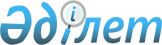 О внесении изменений в Указ Президента Республики Казахстан от 10 сентября 2022 года № 1005 "Об утверждении Концепции управления государственными финансами Республики Казахстан до 2030 года"Указ Президента Республики Казахстан от 17 декабря 2022 года № 57
      ПОСТАНОВЛЯЮ:  
      1. Внести в Указ Президента Республики Казахстан от 10 сентября 2022 года № 1005 "Об утверждении Концепции управления государственными финансами Республики Казахстан до 2030 года" следующие изменения:
      в Концепции управления государственными финансами Республики Казахстан до 2030 года, утвержденной вышеназванным Указом:
      в разделе "5. Основные принципы и подходы к формированию политики управления государственными финансами":
      в подразделе "5.3. Политика формирования и использования средств Национального фонда Республики Казахстан":
      абзац второй части третьей изложить в следующей редакции: 
      "транспарентность - направление средств НФРК в экономику страны только через республиканский бюджет, включая любые финансовые взаимоотношения между НФРК и субъектами квазигосударственного сектора, а также путем приобретения долговых ценных бумаг Фонда, эмитируемых для реализации стратегических инфраструктурных проектов, реализуемых по прямому поручению Главы государства, с информированием Парламента в составе отчета Правительства об исполнении республиканского бюджета;";
      в главе "Использование средств НФРК":
      часть четвертую изложить в следующей редакции:
      "Приобретение казахстанских ценных бумаг субъектов государственного, квазигосударственного и частного секторов, покупка пакетов акций, долей участия казахстанских компаний, фондирование банков второго уровня, прямое кредитование юридических и физических лиц из НФРК, использование активов в качестве обеспечения исполнения обязательств запрещены, за исключением приобретения долговых ценных бумаг Фонда, эмитируемых для реализации стратегических инфраструктурных проектов, реализуемых по прямому поручению Главы государства.
      Средства от облигационных займов из НФРК должны быть использованы в строгом соответствии с целевым назначением, обусловленным в проспекте эмиссии облигации.
      Средства из НФРК в форме облигационных займов должны выделяться на следующих условиях:
      облигационные займы в национальной валюте - по ставке не ниже среднегодовой инфляции в РК за последние 10 лет согласно последним имеющимся данным по состоянию на конец последнего отчетного года;
      облигационные займы в долларах США - по ставке среднегодовой инвестиционной доходности активов НФРК за последние 10 лет согласно данным последнего квартального отчета по НФРК, утвержденного Правлением НБ, но не ниже совокупной доходности ГЦБ США по состоянию на конец предыдущего квартала с соответствующим сроком обращения;
      обязательство частичного и/или полного досрочного погашения займа после его использования по целевому назначению.
      Отражение в учете и отчетности НФРК долговых ценных бумаг субъектов квазигосударственного сектора осуществляется согласно международным стандартам финансовой отчетности по справедливой (рыночной) стоимости в момент первоначального признания.";   
      в главе "Ограничения по использованию НФРК":    
      часть третью изложить в следующей редакции:
      "Любое иное использование средств НФРК запрещено, включая инвестирование средств НФРК во внутренние финансовые инструменты казахстанских эмитентов, а также на финансирование/софинансирование текущих расходов государства за счет целевых трансфертов из НФРК, за исключением приобретения долговых ценных бумаг Фонда, эмитируемых для реализации стратегических инфраструктурных проектов, реализуемых по прямому поручению Главы государства.". 
      2. Настоящий Указ вводится в действие со дня его подписания. 
					© 2012. РГП на ПХВ «Институт законодательства и правовой информации Республики Казахстан» Министерства юстиции Республики Казахстан
				Подлежит опубликованию в 
Собрании актов Президента и 
Правительства Республики 
Казахстан   
      Президент      Республики Казахстан

К. Токаев  
